    Plis et FaillesA- Soit la structure de couches de terrain suivant :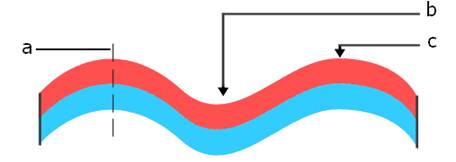 1-De quel type de déformation s’agit-il ?    Quelle est sa cause ?et sa conséquence ?2-Identifier les éléments déterminés par les lettres et définir chacun d’eux.3-Après action d’érosion, comment reconnaît-on la structure en b et en c ?4-Retracer l’histoire géologique de ce terrain à l’aide de schémas :- un schéma au moment du dépôt de couches en utilisant le principe de la stratigraphique avant déformation- un schéma après  action de l’érosion qui aplanit la surface de ce terrain après déformation.B- Le schéma suivant représente une autre structure à la suite d’une déformation de strates.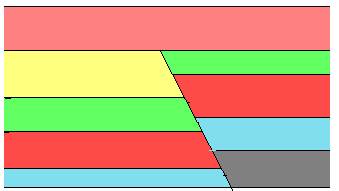 1.          De quel type de déformation s’agit-il ?Déterminer les causes et préciser le nom de la structure obtenue. Justifier votre réponse.2.          Reproduire le schéma et identifier les différents éléments de ce type de déformation. Etablir la légende stratigraphique.3.          Retracer, dans l’ordre chronologique, l’histoire géologique de ce terrain depuis le dépôt de ces couches jusqu’à la structure représentée ci-dessus.4.          Si avant l’installation de la faille, le terrain a subi d’abord un plissement, faites le schéma correspondant et nommez la structure obtenue.DEFORMATION DES STRATES : EXERCICELes dessins suivants représentent quelques structures déformées :1-      Déterminer la nature de chaque déformation représentée tout en donnant le nom de la structure correspondante.2-      Préciser les forces appliquées à chacune d’elles.3-      Pour le schéma b, dites comment reconnait-on l’anticlinal et le synclinal après cet aplatissement.4-      Reproduire  le schéma c ; annoter et titrer le. Indiquer par des flèches les mouvements relatifs des deux compartimentsEXERCICES 1 :1- Qu’appelle t-on fossilisation ?2- Qu’est ce qu’un bon fossile ?3-Le document suivant représente la répartition dans le temps de quelques fossiles.Parmi ces fossiles A,B,C et D, lesquels sont considérés comme bons fossiles stratigraphique ? Justifiez votre réponse ?image: http://bilelblarbi1.e-monsite.com/medias/images/1.jpg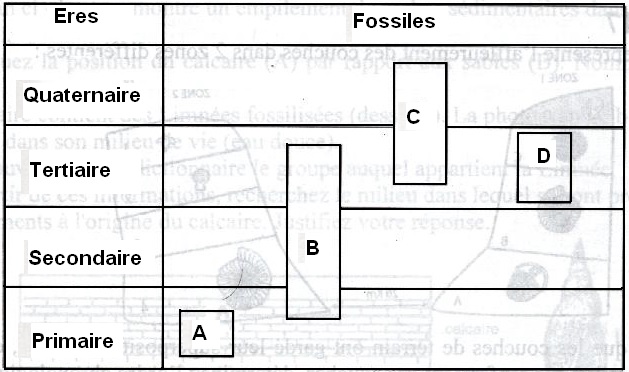 image: file:///C:/Users/Bilel/AppData/Local/Temp/msohtmlclip1/01/clip_image002.jpgEXERCICES 2 :Le document suivant représente le sous-sol d’une région du Nordimage: http://bilelblarbi1.e-monsite.com/medias/images/22.jpg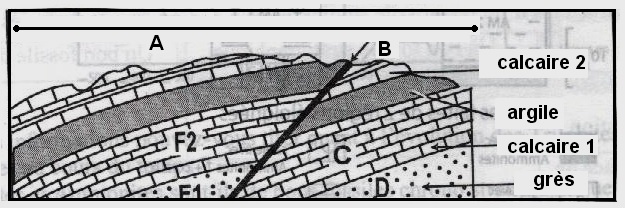 image: file:///C:/Users/Bilel/AppData/Local/Temp/msohtmlclip1/01/clip_image004.jpg1- Quel nom donne-t-on à la structure A et à l’accident tectonique B ?2- Définissez les structures A et B ?3- Faites des schéma simples montrant les différents éléments des structures A et B ?4- Quelle est la strate la plus ancienne de la série sédimentaire, sachant que D renferme des fossiles F1 de l’ère secondaire et C contient des fossiles F2 de l’ère tertiaire ?5- Enoncez le principe stratigraphique qui nous a permis de répondre à la question 4 ?EXERCICES 3 :Voici une coupe géologique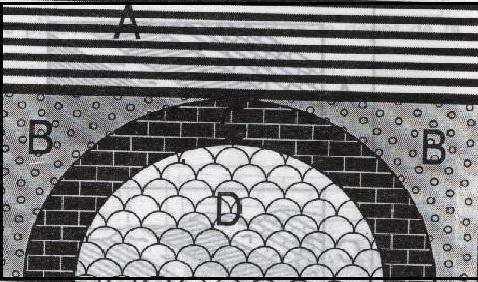 dans une région sédimentaire :3- Faites une série de schémas pour résumer cette histoire, en commençant par le dépôt horizontal des couches ?4- La couche  D renferme un trilobite (ère primaire), Quel est l’age de cette couche ?5- Enoncez le principe sur le quel vous êtes basé ?EXERCICES 4 :Associez les chiffres aux lettres :a- faille inverseb- faille normale                                                        1- mouvement de cisaillement horizontalc- faille coulissante                                                    2- rapprochement ou compression latéraled- pli simple                                                               3- extension et écartemente- pli couchéEXERCICES 5 :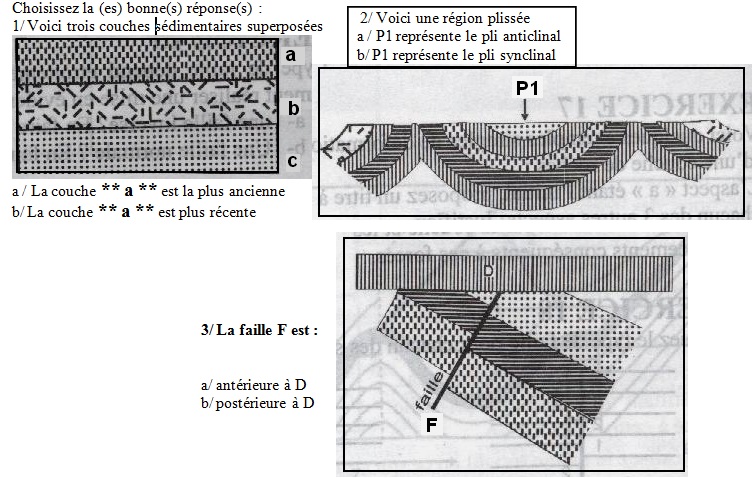 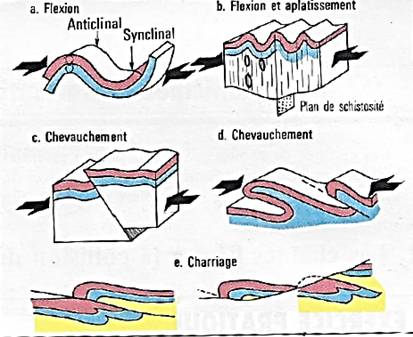 